Терморегулятор DeviregTM 130/132 Электронные терморегуляторы. Применяются для систем комфортного подогрева поверхности - "Теплый пол" или полного отопления помещений. 
Одна ручка для регулирования и выключения. Конструкция корпуса предполагает установку на поверхность стены. Электронный выключатель питания. 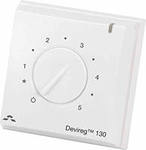 
Серия представлена двумя моделями: 
DEVIreg™ 130 для систем "Теплый пол" с датчиком температуры на проводе,Возможно применение для систем снеготаяния.

DEVIreg™ 132 для систем полного отопления со встроенным датчиком температуры воздуха и датчиком ограничения температуры пола/стяжки на проводе.Технические характеристики:напряжение питания:             180...250 В~активная нагрузка:                  16 А 250 В, 3700 Втиндуктивная нагрузка:           1 А 250 В, cos ϕ = 0,3переключатель нагрузки:      NO, двухконтактное релегистерезис:                                0,4 °Синдикатор:                                светодиод зеленый/красныйрабочая температура:           -10...+50 °Cцвет:                                           белыйкласс защиты:                          IP30сертифицирован:                    УкрТЕСТ, DEMKO, CEмаркировка:                            D130, D132Гарантия                                   2 года      Ассортимент:Код товараНаименованиеОписаниеЦена, грн.140F 1010DEVIreg 130на стену, 5 - 45°C, 16А, с датчиком пола.1 974,00140F 1011DEVIreg 132на стену, 5 - 35°C, 16 A, датчиком  пола и воздуха.2 350,80